     Derbyshire Netball Association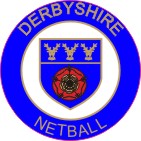 THE JEAN STALEY NETBALL ADMINISTRATION AWARD This Award was presented for the first time in 1988 in memory of Jean Staley who gave so much to Netball in Derbyshire.The Award will be presented to an individual or group whose organisational skills have had an impact upon the delivery of Netball at any level within the current season 2018/2019.Nominations for this award together with reasons should be sent to:Mary Yardley of 36 Chevin Road, Derby DE1 3EXor email maryy49@icloud.com Closing date for nominations: Monday August 5th, 2019The successful nominee will be presented with the award at the Derbyshire Netball Association AGM and Awards Evening to be held on Wednesday 4th September 2019 at Derby Rugby Club, Haslams Lane, Darley Abbey, Derby DE22 1EB I/we wish to nominate _______________________ for The Jean Staley Netball Administration Award 2018/2019.REASONS:SIGNED____________________________ Club/Officer _______________________________